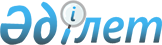 О внесении изменений и дополнений в решение Алматинского областного маслихата от 9 декабря 2009 года N 26-162 "Об областном бюджете Алматинской области на 2010-2012 годы"Решение маслихата Алматинской области от 16 июня 2010 года за N 34-201. Зарегистрировано Департаментом юстиции Алматинской области 25 июня 2010 года N 2055      Примечание РЦПИ:

      В тексте сохранена авторская орфография и пунктуация.       

В соответствии с подпунктами 2 и 4 пункта 2 статьи 106 Бюджетного кодекса Республики Казахстан, подпунктом 1 пункта 1 статьи 6 Закона Республики Казахстан "О местном государственном управлении и самоуправлении в Республике Казахстан", постановлением Правительства Республики Казахстан N 406 от 12 мая 2010 года, Алматинский областной маслихат РЕШИЛ:



      1. Внести в решение Алматинского областного маслихата от 9 декабря 2009 года N 26-162 "Об областном бюджете Алматинской области на 2010-2012 год" (зарегистрировано в Реестре государственной регистрации нормативных правовых актов 25 декабря 2009 года за N 2041, опубликовано в газетах "Огни Алатау" от 12 января 2010 года N 4-5 и "Жетісу" от 19 января 2010 года N 8, внесены изменения решениями Алматинского областного маслихата от 28 января 2010 года N 27-173 "О внесении изменений и дополнений в решение Алматинского областного маслихата от 9 декабря 2009 года N 26-162 "Об областном бюджете Алматинской области на 2010-2012 годы" зарегистрировано в Реестре государственной регистрации нормативных правовых актов 11 февраля 2010 года за N 2045, опубликовано в газетах "Огни Алатау" от 11 марта 2010 года N 32 и "Жетісу" от 11 марта 2010 года N 32, от 25 марта 2010 года N 31-185 "О внесении изменений и дополнений в решение Алматинского областного маслихата от 9 декабря 2009 года N 26-162 "Об областном бюджете Алматинской области на 2010-2012 годы" зарегистрировано в Реестре государственной регистрации нормативных правовых актов 30 марта 2010 года за N 2047, опубликовано в газетах "Огни Алатау" от 6 апреля 2010 года N 43 и "Жетісу" от 6 апреля 2010 года N 43 и от 12 апреля 2010 года N 32-188 "О внесении изменений и дополнений в решение Алматинского областного маслихата от 9 декабря 2009 года N 26-162 "Об областном бюджете Алматинской области на 2010-2012 годы" зарегистрировано в Реестре государственной регистрации нормативных правовых актов 22 апреля 2010 года за N 2049, опубликовано в газетах "Огни Алатау" от 6 мая 2010 года N 54 и "Жетісу" от 29 апреля 2010 года N 52) следующие изменения и дополнения:



      в пункте 1 по строкам:



      1) "Доходы" цифру "165584917" заменить на цифру "168305993", в том числе:

      "налоговые поступления" цифру "14561557" заменить на цифру "15359541";

      "неналоговые поступления" цифру "29396" заменить на цифру "35194";

      "поступления от продажи основного капитала" цифру "9000" заменить на цифру "3202";

      "поступления трансфертов" цифру "150984964" заменить на цифру "152908056", в том числе:

      "трансферты из республиканского бюджета" – всего цифру "131872005" заменить на цифру "133394336", из них:

      "целевые текущие трансферты" цифру "27048782" заменить на цифру "28022109", в том числе:

      добавить строку "поддержка частного предпринимательства в рамках программы "Дорожная карта бизнеса -2020" 973327 тысяч тенге" "целевые трансферты на развитие" цифру "31023226" заменить на цифру "31572230", в том числе:

      "строительство и реконструкция объектов здравоохранения" цифру "6883056" заменить на цифру "6923260";

      добавить строку "развитие индустриальной инфраструктуры в рамках программы "Дорожная карта бизнеса -2020" 508800 тысяч тенге".



      2) "Затраты" цифру "162298800" заменить на цифру "165631236".



      3) чистое бюджетное кредитование цифру "1368004" заменить на цифру "680644", в том числе:

      бюджетные кредиты цифру "2155612" заменить на цифру "1468252".



      4) "сальдо по операциям с финансовыми активами" цифру "5197616" заменить на цифру "5273616", в том числе:

      приобретение финансовых активов цифру "5197616" заменить на цифру "5273616".



      в пункте 17:

      цифру "10143845" заменить на цифру "10203219";

      цифру "1006572" заменить на цифру "1123727".



      в пункте 18:

      цифру "6695695" заменить на цифру "6219435".



      в пункте 19:

      цифру "2968734" заменить на цифру "3115032".



      в пункте 22:

      цифру "643000" заменить на цифру "655640".



      в пункте 24:

      цифру "7351365" заменить на цифру "7335373".



      дополнить пунктами 25-1 и 25-2:

      "25-1. Предусмотреть в областном на 2010 год за счет текущих целевых трансфертов из республиканского бюджета затраты на поддержку частного предпринимательства в рамках программы "Дорожная карта бизнеса -2020" 973327 тысяч тенге";

      "25-2. Предусмотреть в областном на 2010 год за счет целевых трансфертов на развитие из республиканского бюджета затраты развитие индустриальной инфраструктуры в рамках программы "Дорожная карта бизнеса -2020" 508800 тысяч тенге".



      в пункте 26:

      цифру "3232037" заменить на цифру "3632798".

      в 

 пункте 27:

      цифру "134412" заменить на цифру "128332".

       

в пункте 28:

      цифру "439012" заменить на цифру "441344".

       

в пункте 29:

      цифру "3755579" заменить на цифру "4669504".

       

2. Приложение 1 к указанному решению изложить в новой редакции согласно приложению 1 к настоящему решению.

       

3. Приложение 4 к указанному решению изложить в новой редакции согласно приложению 2 к настоящему решению.

       

4. Приложение 5 к указанному решению изложить в новой редакции согласно приложению 3 к настоящему решению.

       

5. Приложение 11 к указанному решению изложить в новой редакции согласно приложению 4 к настоящему решению.

       

6. Приложение 12 к указанному решению изложить в новой редакции согласно приложению 5 к настоящему решению.



      7. Приложение 13 к указанному решению изложить в новой редакции согласно приложению 6 к настоящему решению.



      8. Приложение 14 к указанному решению изложить в новой редакции согласно приложению 7 к настоящему решению.



      9. Приложение 17 к указанному решению изложить в новой редакции согласно приложению 8 к настоящему решению.



      10. Приложение 19 к указанному решению изложить в новой редакции согласно приложению 9 к настоящему решению.



      11. Приложение 20 к указанному решению изложить в новой редакции согласно приложению 10 к настоящему решению.



      12. Приложение 21 к указанному решению изложить в новой редакции согласно приложению 11 к настоящему решению.



      13. Приложение 22 к указанному решению изложить в новой редакции согласно приложению 12 к настоящему решению.



      14. Настоящее решение вводится в действие с 1 января 2010 года.      Председатель сессии

      областного маслихата                       М. Мырзагалиев      Секретарь областного

      маслихата                                  А. Сыдык      СОГЛАСОВАНО:      Начальник управления

      экономики и бюджетного

      планирования

      Алматинской области                        Сатыбалдина Нафиса Тулековна

      16 июня 2010 года

Приложение 1

утвержденное решением

маслихата Алматинской области

от 16 июня 2010 года N 34-201

"О внесении изменений и дополнений

в решение Алматинского областного

маслихата от 9 декабря 2009 года

N 26-162 "Об областном бюджете

Алматинской области

на 2010-2012 годы"Приложение 1

к решению маслихата Алматинской

области от 9 декабря 2009 года

N 26-162 "Об областном бюджете

Алматинской области на

2010-2012 годы" 

Областной бюджет Алматинской области на 2010 год

Приложение 2

утвержденное решением

маслихата Алматинской области

от 16 июня 2010 года N 34-201

"О внесении изменений и дополнений

в решение Алматинского областного

маслихата от 9 декабря 2009 года

N 26-162 "Об областном бюджете

Алматинской области

на 2010-2012 годы"Приложение 4

к решению маслихата Алматинской

области от 9 декабря 2009 года

N 26-162 "Об областном бюджете

Алматинской области на

2010-2012 годы" 

Распределение целевых текущих трансфертов бюджетам районов и

городов на реализацию Государственной программы развития

образования Республики Казахстан на 2005-2010 годы

Приложение 3

утвержденное решением

маслихата Алматинской области

от 16 июня 2010 года N 34-201

"О внесении изменений и дополнений

в решение Алматинского областного

маслихата от 9 декабря 2009 года

N 26-162 "Об областном бюджете

Алматинской области

на 2010-2012 годы"Приложение 5

к решению маслихата Алматинской

области от 9 декабря 2009 года

N 26-162 "Об областном бюджете

Алматинской области на

2010-2012 годы" 

Распределение целевых текущих трансфертов бюджетам районов и

городов на оказание социальной помощи населению, расширение

программы социальных рабочих мест и молодежной практики

Приложение 4

утвержденное решением

маслихата Алматинской области

от 16 июня 2010 года N 34-201

"О внесении изменений и дополнений

в решение Алматинского областного

маслихата от 9 декабря 2009 года

N 26-162 "Об областном бюджете

Алматинской области

на 2010-2012 годы"Приложение 11

к решению маслихата Алматинской

области от 9 декабря 2009 года

N 26-162 "Об областном бюджете

Алматинской области на

2010-2012 годы" 

Распределение целевых трансфертов бюджетам районов и городов на

развитие и обустройство инженерно-коммуникационной

инфраструктуры

Приложение 5

утвержденное решением

маслихата Алматинской области

от 16 июня 2010 года N 34-201

"О внесении изменений и дополнений

в решение Алматинского областного

маслихата от 9 декабря 2009 года

N 26-162 "Об областном бюджете

Алматинской области

на 2010-2012 годы"Приложение 12

к решению маслихата Алматинской

области от 9 декабря 2009 года

N 26-162 "Об областном бюджете

Алматинской области на

2010-2012 годы" 

Распределение целевых трансфертов на развитие бюджетам районов

(городов областного значения) на строительство жилья

государственного коммунального жилищного фонда

Приложение 6

утвержденное решением

маслихата Алматинской области

от 16 июня 2010 года N 34-201

"О внесении изменений и дополнений

в решение Алматинского областного

маслихата от 9 декабря 2009 года

N 26-162 "Об областном бюджете

Алматинской области

на 2010-2012 годы"Приложение 13

к решению маслихата Алматинской

области от 9 декабря 2009 года

N 26-162 "Об областном бюджете

Алматинской области на

2010-2012 годы" 

Распределение целевых трансфертов бюджетам районов и городов на

строительство объектов образования

Приложение 7

утвержденное решением

маслихата Алматинской области

от 16 июня 2010 года N 34-201

"О внесении изменений и дополнений

в решение Алматинского областного

маслихата от 9 декабря 2009 года

N 26-162 "Об областном бюджете

Алматинской области

на 2010-2012 годы"Приложение 14

к решению маслихата Алматинской

области от 9 декабря 2009 года

N 26-162 "Об областном бюджете

Алматинской области на

2010-2012 годы" 

Распределение целевых трансфертов бюджетам районов и городов на

развитие систем водоснабжения

Приложение 8

утвержденное решением

маслихата Алматинской области

от 16 июня 2010 года N 34-201

"О внесении изменений и дополнений

в решение Алматинского областного

маслихата от 9 декабря 2009 года

N 26-162 "Об областном бюджете

Алматинской области

на 2010-2012 годы"Приложение 17

к решению маслихата Алматинской

области от 9 декабря 2009 года

N 26-162 "Об областном бюджете

Алматинской области на

2010-2012 годы" 

Распределение бюджетных кредитов на строительство жилья

бюджетам районов и городов

Приложение 9

утвержденное решением

маслихата Алматинской области

от 16 июня 2010 года N 34-201

"О внесении изменений и дополнений

в решение Алматинского областного

маслихата от 9 декабря 2009 года

N 26-162 "Об областном бюджете

Алматинской области

на 2010-2012 годы"Приложение 19

к решению маслихата Алматинской

области от 9 декабря 2009 года

N 26-162 "Об областном бюджете

Алматинской области на

2010-2012 годы" 

Распределение целевых текущих трансфертов бюджетам районов и

городов в рамках реализации стратегии региональной занятости и

переподготовки кадров

Приложение 10

утвержденное решением

маслихата Алматинской области

от 16 июня 2010 года N 34-201

"О внесении изменений и дополнений

в решение Алматинского областного

маслихата от 9 декабря 2009 года

N 26-162 "Об областном бюджете

Алматинской области

на 2010-2012 годы"Приложение 20

к решению маслихата Алматинской

области от 9 декабря 2009 года

N 26-162 "Об областном бюджете

Алматинской области на

2010-2012 годы" 

Распределение целевых трансфертов на развитие бюджетам районов

и городов на развитие инженерно-коммуникационной инфраструктуры

в рамках реализации стратегии региональной занятости и

переподготовки кадров

Приложение 11

утвержденное решением

маслихата Алматинской области

от 16 июня 2010 года N 34-201

"О внесении изменений и дополнений

в решение Алматинского областного

маслихата от 9 декабря 2009 года

N 26-162 "Об областном бюджете

Алматинской области

на 2010-2012 годы"Приложение 21

к решению маслихата Алматинской

области от 9 декабря 2009 года

N 26-162 "Об областном бюджете

Алматинской области на

2010-2012 годы" 

Сумма трансфертов из бюджетов районов и городов в областной

бюджет в связи с изменением фонда оплаты труда в бюджетной

сфере

Приложение 12

утвержденное решением

маслихата Алматинской области

от 16 июня 2010 года N 34-201

"О внесении изменений и дополнений

в решение Алматинского областного

маслихата от 9 декабря 2009 года

N 26-162 "Об областном бюджете

Алматинской области

на 2010-2012 годы"Приложение 22

к решению маслихата Алматинской

области от 9 декабря 2009 года

N 26-162 "Об областном бюджете

Алматинской области на

2010-2012 годы" 

Распределение целевых трансфертов бюджетам районов и городов на

землеустроительные работы
					© 2012. РГП на ПХВ «Институт законодательства и правовой информации Республики Казахстан» Министерства юстиции Республики Казахстан
				КатегорияКатегорияКатегорияКатегорияСумма

(тыс.

тенге)КлассКлассКлассСумма

(тыс.

тенге)ПодклассПодклассСумма

(тыс.

тенге)НаименованиеСумма

(тыс.

тенге)I. Доходы1683059931Налоговые поступления1535954101Подоходный налог84795702Индивидуальный подоходный налог847957003Социальный налог62969971Социальный налог629699705Внутренние налоги на товары, работы и услуги5829743Поступления за использование природных и других ресурсов5829742Неналоговые поступления3519401Доходы от государственной собственности185967Вознаграждения по кредитам, выданным из государственного бюджета1859604Штрафы, пени, санкции, взыскания, налагаемые государственными учреждениями, финансируемыми из государственного бюджета, а также содержащимися и финансируемыми из бюджета (сметы расходов) Национального Банка Республики Казахстан145981Штрафы, пени, санкции, взыскания, налагаемые государственными учреждениями, финансируемыми из государственного бюджета, а также содержащимися и финансируемыми из бюджета (сметы расходов) Национального Банка Республики Казахстан, за исключением поступлений от организаций нефтяного сектора1459806Прочие неналоговые поступления20001Прочие неналоговые поступления20003Поступления от продажи основного капитала320201Продажа государственного имущества, закрепленного за государственными учреждениями32021Продажа государственного имущества, закрепленного за государственными учреждениями32024Поступления трансфертов15290805601Трансферты из нижестоящих органов государственного управления 186437202Трансферты из районных (городских) бюджетов1864372002Трансферты из вышестоящих органов государственного управления1333943361Трансферты из республиканского бюджета13339433603Трансферты в бюджеты областей, городов Астаны и Алматы8700001Взаимоотношения областного бюджета, бюджета городов Астаны и Алматы с другими областными бюджетами, бюджетами городов Астаны и Алматы870000Функциональная группаФункциональная группаФункциональная группаФункциональная группаФункциональная группаСумма

тыс.

тенгеФункциональная подгруппаФункциональная подгруппаФункциональная подгруппаФункциональная подгруппаСумма

тыс.

тенгеАдминистратор бюджетных программАдминистратор бюджетных программАдминистратор бюджетных программСумма

тыс.

тенгеПрограммаПрограммаСумма

тыс.

тенгеНаименованиеСумма

тыс.

тенгеII. Затраты16563123601Государственные услуги общего характера18354841Представительные, исполнительные и другие органы, выполняющие общие функции государственного управления1520946110Аппарат маслихата области41663001Услуги по обеспечению деятельности маслихата области40971004Материально-техническое оснащение государственных органов692120Аппарат акима области1479283001Услуги по обеспечению деятельности акима области781030002Создание информационных систем93000003Организация деятельности центров обслуживания населения по предоставлению государственных услуг физическим и юридическим лицам по принципу "одного окна"576470005Материально-техническое оснащение государственных органов21000125Целевые текущие трансферты бюджетам районов (городов областного значения) на текущие расходы по ликвидации последствий чрезвычайных ситуаций природного и техногенного характера, устранению ситуаций, угрожающих политической, экономической и социальной стабильности административно-территориальной единицы, жизни и здоровью людей, общереспубликанского либо международного значения за счет целевых трансфертов из бюджетов областей, городов республиканского значения, столицы77832Финансовая деятельность179349257Управление финансов области179349001Услуги по реализации государственной политики в области исполнения местного бюджета и управления коммунальной собственностью90721003Организация работы по выдаче разовых талонов и обеспечение полноты сбора сумм от реализации разовых талонов51765009Организация приватизации коммунальной собственности11000014Материально-техническое оснащение государственных органов5250113Целевые текущие трансферты из местных бюджетов206135Планирование и статистическая деятельность135189258Управление экономики и бюджетного планирования области135189001Услуги по реализации государственной политики в области формирования и развития экономической политики, системы государственного планирования и управления области121189006Материально-техническое оснащение государственных органов1400002Оборона9160291Военные нужды24590250Управление по мобилизационной подготовке, гражданской обороне, организации предупреждения и ликвидации аварий и стихийных бедствий области24590003Мероприятия в рамках исполнения всеобщей воинской обязанности16243007Подготовка территориальной обороны и территориальная оборона областного масштаба83472Организация работы по чрезвычайным ситуациям891439250Управление по мобилизационной подготовке, гражданской обороне, организации предупреждения и ликвидации аварий и стихийных бедствий области529787001Услуги по реализации государственной политики на местном уровне в области мобилизационной подготовки, гражданской обороны, организации предупреждения и ликвидации аварий и стихийных бедствий27479005Мобилизационная подготовка и мобилизация областного масштаба8442006Предупреждение и ликвидация чрезвычайных ситуаций областного масштаба256727113Целевые текущие трансферты из местных бюджетов237139271Управление строительства области361652036Проведение работ по инженерной защите населения, объектов и территории от природных и стихийных бедствий36165203Общественный порядок, безопасность, правовая, судебная, уголовно-исполнительная деятельность43356511Правоохранительная деятельность4335651252Исполнительный орган внутренних дел, финансируемый из областного бюджета4335651001Услуги по реализации государственной политики в области обеспечения охраны общественного порядка и безопасности на территории области3778685002Организация работы медвытрезвителей и подразделений полиции, организующих работу медвытрезвителей23703003Поощрение граждан, участвующих в охране общественного порядка2500006Капитальный ремонт зданий, помещений и сооружений государственных органов62277011Материально-техническое оснащение государственных органов384611012Организация временной изоляции, адаптации и реабилитации несовершеннолетних25157013Услуги по размещению лиц, не имеющих определенного места жительства и документов56321016Проведение операции "Мак"239704Образование244850621Дошкольное воспитание и обучение906757261Управление образования области906757027Целевые текущие трансферты бюджетам районов (городов областного значения) на реализацию государственного образовательного заказа в дошкольных организациях образования9067572Начальное, основное среднее и общее среднее образование3798694260Управление туризма, физической культуры и спорта области1128107006Дополнительное образование для детей и юношества по спорту954170007Общеобразовательное обучение одаренных в спорте детей в специализированных организациях образования173937261Управление образования области2670587003Общеобразовательное обучение по специальным образовательным учебным программам685578006Общеобразовательное обучение одаренных детей в специализированных организациях образования483205018Целевые текущие трансферты бюджетам районов (городов областного значения) на содержание вновь вводимых объектов образования943505048Целевые текущие трансферты бюджетам районов (городов областного значения) на оснащение учебным оборудованием кабинетов физики, химии, биологии в государственных учреждениях основного среднего и общего среднего образования286790058Целевые текущие трансферты бюджетам районов (городов областного значения) на создание лингофонных и мультимедийных кабинетов для государственных учреждений начального, основного, среднего и общего среднего образования2715094Техническое и профессиональное, послесреднее образование3721024253Управление здравоохранения области124426043Подготовка специалистов в организациях технического и профессионального, послесреднего образования124426261Управление образования области3596598024Подготовка специалистов в организациях технического и профессионального образования35965985Переподготовка и повышения квалификации специалистов789150253Управление здравоохранения области23240003Повышение квалификации и переподготовка кадров23240261Управление образования области765910010Повышение квалификации и переподготовка кадров203422060Подготовка и переподготовка кадров5624889Прочие услуги в области образования15269437261Управление образования области8457222001Услуги по реализации государственной политики на местном уровне в области образования51733004Информатизация системы образования в областных государственных учреждениях образования9893005Приобретение и доставка учебников, учебно-методических комплексов для областных государственных учреждений образования3942007Проведение школьных олимпиад, внешкольных мероприятий и конкурсов областного масштаба86410008Капитальный, текущий ремонт объектов образования в рамках реализации стратегии региональной занятости и переподготовки кадров366416011Обследование психического здоровья детей и подростков и оказание психолого-медико-педагогической консультативной помощи населению100627012Реабилитация и социальная адаптация детей и подростков с проблемами в развитии120153014Материально-техническое оснащение государственных органов980016Целевые текущие трансферты из республиканского бюджета бюджетам районов (городов областного значения) на капитальный, текущий ремонт объектов образования в рамках реализации стратегии региональной занятости и переподготовки кадров753100017Целевые текущие трансферты из областного бюджета бюджетам районов (городов областного значения) на капитальный, текущий ремонт объектов образования в рамках реализации стратегии региональной занятости и переподготовки кадров378084022Целевые текущие трансферты из республиканского бюджета бюджетам районов (городов областного значения) на обеспечение учебными материалами дошкольных организаций образования, организаций среднего, технического и профессионального, послесреднего образования, институтов повышения квалификации по предмету "Самопознание"167404113Целевые текущие трансферты из местных бюджетов6401130125Целевые текущие трансферты бюджетам районов (городов областного значения) на текущие расходы по ликвидации последствий чрезвычайных ситуаций природного и техногенного характера, устранению ситуаций, угрожающих политической, экономической и социальной стабильности административно-территориальной единицы, жизни и здоровью людей, общереспубликанского либо международного значения за счет целевых трансфертов из бюджетов областей, городов республиканского значения, столицы17350271Управление строительства области6812215007Целевые трансферты на развитие из республиканского бюджета бюджетам районов (городов областного значения) на строительство и реконструкцию объектов образования3819336008Целевые трансферты на развитие из областного бюджета бюджетам районов (городов областного значения) на строительство и реконструкцию объектов образования2400099025Сейсмоусиление объектов образования Алматинской области429958032Сейсмоусиление объектов образования в рамках реализации cтратегий региональной занятости и переподготовки кадров87547037Строительство и реконструкция объектов образования7527505Здравоохранение283660381Больницы широкого профиля489840253Управление здравоохранения области489840004Оказание стационарной медицинской помощи по направлению специалистов первичной медико-санитарной помощи и организаций здравоохранения, за исключением медицинской помощи, оказываемой из средств республиканского бюджета4898402Охрана здоровья населения572635253Управление здравоохранения области572635005Производство крови, ее компонентов и препаратов для местных организаций здравоохранения245849006Услуги по охране материнства и детства270419007Пропаганда здорового образа жизни55649017Приобретение тест систем для проведения дозорного эпидемиологического надзора7183Специализированная медицинская помощь4104004253Управление здравоохранения области4104004009Оказание медицинской помощи лицам, страдающим туберкулезом, инфекционными, психическими заболеваниями и расстройствами2873005019Обеспечение больных туберкулезом противотуберкулезными препаратами106581020Обеспечение больных диабетом противодиабетическими препаратами229684022Обеспечение больных с почечной недостаточностью лекарственными средствами, диализаторами, расходными материалами и больных после трансплантации почек лекарственными средствами78950026Обеспечение факторами свертывания крови при лечении взрослых, больных гемофилией454636027Централизованный закуп вакцин и других медицинских иммунобиологических препаратов для проведения иммунопрофилактики населения315974031Материально-техническое оснащение государственных органов980036Обеспечение тромболитическими препаратами больных с острым инфарктом миокарда441944Поликлиники11680493253Управление здравоохранения области11680493010Оказание амбулаторно-поликлинической помощи населению за исключением медицинской помощи, оказываемой из средств республиканского бюджета10875418014Обеспечение лекарственными средствами и специализированными продуктами детского и лечебного питания отдельных категорий населения на амбулаторном уровне8050755Другие виды медицинской помощи209111253Управление здравоохранения области209111011Оказание скорой медицинской помощи и санитарная авиация185835029Областные базы спецмедснабжения232769Прочие услуги в области здравоохранения11309955253Управление здравоохранения области3082779001Услуги по реализации государственной политики на местном уровне в области здравоохранения50181002Капитальный, текущий ремонт объектов здравоохранения в рамках реализации стратегии региональной занятости и переподготовки кадров640000008Реализация мероприятий по профилактике и борьбе со СПИД в Республике Казахстан118811016Обеспечение граждан бесплатным или льготным проездом за пределы населенного пункта на лечение1000018Информационно-аналитические услуги в области здравоохранения44027032Капитальный ремонт зданий, помещений и сооружений государственных организаций здравоохранения515200033Материально-техническое оснащение медицинских государственных организаций здравоохранения1713560271Управление строительства области8227176026Сейсмоусиление объектов здравоохранения386622038Строительство и реконструкция объектов здравоохранения784055406Социальная помощь и социальное обеспечение41505741Социальное обеспечение2038801256Управление координации занятости и социальных программ области1446695002Предоставление специальных социальных услуг для престарелых и инвалидов в медико-социальных учреждениях (организациях) общего типа347114013Предоставление специальных социальных услуг для инвалидов с психоневрологическими заболеваниями, в психоневрологических медико-социальных учреждениях (организациях)706573014Предоставление специальных социальных услуг для престарелых, инвалидов, в том числе детей-инвалидов, в реабилитационных центрах36420015Предоставление специальных социальных услуг для детей-инвалидов с психоневрологическими патологиями в детских психоневрологических медико-социальных учреждениях (организациях)356588261Управление образования области592106015Социальное обеспечение сирот, детей, оставшихся без попечения родителей5921062Социальная помощь1337776256Управление координации занятости и социальных программ области1337776003Социальная поддержка инвалидов147240020Целевые текущие трансферты бюджетам районов (городов областного значения) на выплату государственной адресной социальной помощи и ежемесячного государственного пособия на детей до 18 лет в связи с ростом размера прожиточного минимума197302027Целевые текущие трансферты бюджетам районов (городов областного значения) на расширение программы социальных рабочих мест и молодежной практики384000029Целевые текущие трансферты из республиканского бюджета бюджетам районов (городов областного значения) на обеспечение проезда участникам и инвалидам Великой Отечественной войны по странам Содружества Независимых Государств, по территории Республики Казахстан, а также оплаты им и сопровождающим их лицам расходов на питание, проживание, проезд для участия в праздничных мероприятиях в городах Москва, Астана к 65-летию Победы в Великой Отечественной войне17275031Целевые текущие трансферты из республиканского бюджета бюджетам районов (городов областного значения) для выплаты единовременной материальной помощи участникам и инвалидам Великой Отечественной войны, а также лицам, приравненным к ним, военнослужащим, в том числе уволенным в запас (отставку), проходившим военную службу в период с 22 июня 1941 года по 3 сентября 1945 года в воинских частях, учреждениях, в военно-учебных заведениях, не входивших в состав действующей армии, награжденным медалью "За победу над Германией в Великой Отечественной войне 1941-1945 гг." или медалью "За победу над Японией", проработавшим (прослужившим) не менее шести месяцев в тылу в годы Великой Отечественной войны к 65-летию Победы в Великой Отечественной войне384054032Целевые текущие трансферты из областного бюджета бюджетам районов (городов областного значения) для выплаты единовременной материальной помощи участникам и инвалидам Великой Отечественной войны, а также лицам, приравненным к ним, военнослужащим, в том числе уволенным в запас (отставку), проходившим военную службу в период с 22 июня 1941 года по 3 сентября 1945 года в воинских частях, учреждениях, в военно-учебных заведениях, не входивших в состав действующей армии, награжденным медалью "За победу над Германией в Великой Отечественной войне 1941-1945 гг." или медалью "За победу над Японией", проработавшим (прослужившим) не менее шести месяцев в тылу в годы Великой Отечественной войны к 65-летию Победы в Великой Отечественной войне2079059Прочие услуги в области социальной помощи и социального обеспечения773997256Управление координации занятости и социальных программ области773997001Услуги по реализации государственной политики на местном уровне в области обеспечения занятости и реализации социальных программ для населения61319008Материально-техническое оснащение государственных органов3115005Капитальный, текущий ремонт объектов социального обеспечения в рамках реализации стратегии региональной занятости и переподготовки кадров100000113Целевые текущие трансферты из местных бюджетов60956307Жилищно-коммунальное хозяйство237336721Жилищное хозяйство11326946271Управление строительства области11326946014Целевые трансферты на развитие из республиканского бюджета бюджетам районов (городов областного значения) на строительство и (или) приобретение жилья государственного коммунального жилищного фонда586000024Целевые трансферты на развитие из областного бюджета бюджетам районов (городов областного значения) на строительство и (или) приобретение жилья государственного коммунального жилищного фонда537727027Целевые трансферты на развитие из республиканского бюджета бюджетам районов (городов областного значения) на развитие, обустройство и (или) приобретение инженерно-коммуникационной инфраструктуры9597000031Целевые трансферты на развитие из областного бюджета бюджетам районов (городов областного значения) на развитие, обустройство и (или) приобретение инженерно-коммуникационной инфраструктуры6062192Коммунальное хозяйство12406726271Управление строительства области205000013Целевые трансферты на развитие бюджетам районов (городов областного значения) на развитие коммунального хозяйства200000030Развитие объектов коммунального хозяйства5000279Управление энергетики и коммунального хозяйства области12201726001Услуги по реализации государственной политики на местном уровне в области энергетики и коммунального хозяйства98767002Создание информационных систем60000004Газификация населенных пунктов924750006Материально-техническое оснащение государственных органов2428010Целевые трансферты на развитие бюджетам районов (городов областного значения) на развитие системы водоснабжения3115032017Целевые текущие трансферты из республиканского бюджета бюджетам районов (городов областного значения) на ремонт инженерно-коммуникационной инфраструктуры и благоустройство населенных пунктов в рамках реализации стратегии региональной занятости и переподготовки кадров2146213018Целевые текущие трансферты из областного бюджета бюджетам районов (городов областного значения)на ремонт инженерно-коммуникационной инфраструктуры и благоустройство населенных пунктов в рамках реализации стратегии региональной занятости и переподготовки кадров804052021Целевые трансферты на развитие из республиканского бюджета бюджетам районов (городов областного значения) на развитие инженерно-коммуникационной инфраструктуры и благоустройство населенных пунктов в рамках реализации стратегии региональной занятости и переподготовки кадров1537587022Целевые трансферты на развитие из областного бюджета бюджетам районов (городов областного значения) на развитие инженерно-коммуникационной инфраструктуры и благоустройство населенных пунктов в рамках реализации стратегии региональной занятости и переподготовки кадров1037848108Разработка и экспертиза технико-экономических обоснований местных бюджетных инвестиционных проектов и концессионных проектов46000113Целевые текущие трансферты из местных бюджетов1940563114Целевые трансферты на развитие из местных бюджетов225257124Проведение мероприятий на расходы развития по ликвидации последствий чрезвычайных ситуаций природного и техногенного характера, устранению ситуаций, угрожающих политической, экономической и социальной стабильности административно-территориальной единицы, жизни и здоровью людей, общереспубликанского либо международного значения за счет целевых трансфертов из бюджетов областей, городов республиканского значения, столицы26322908Культура, спорт, туризм и информационное пространство58004071Деятельность в области культуры1095580262Управление культуры области721298001Услуги по реализации государственной политики на местном уровне в области культуры19699003Поддержка культурно-досуговой работы232152005Обеспечение сохранности историко-культурного наследия и доступа к ним149590007Поддержка театрального и музыкального искусства215050012Материально-техническое оснащение государственных органов980113Целевые текущие трансферты из местных бюджетов103827271Управление строительства области374282016Развитие объектов культуры3742822Спорт3561159260Управление туризма, физической культуры и спорта области1515793001Услуги по реализации государственной политики на местном уровне в сфере туризма, физической культуры и спорта31155003Проведение спортивных соревнований на областном уровне77404004Подготовка и участие членов областных сборных команд по различным видам спорта на республиканских и международных спортивных соревнованиях1406254011Материально-техническое оснащение государственных органов980271Управление строительства области2045366017Развитие объектов спорта20453663Информационное пространство677366259Управление архивов и документации области166970001Услуги по реализации государственной политики на местном уровне по управлению архивным делом18214002Обеспечение сохранности архивного фонда148378006Материально-техническое оснащение государственных органов378262Управление культуры области88784008Обеспечение функционирования областных библиотек88784263Управление внутренней политики области377831007Услуги по проведению государственной информационной политики через газеты и журналы112254008Услуги по проведению государственной информационной политики через телерадиовещание265577264Управление по развитию языков области43781001Услуги по реализации государственной политики на местном уровне в области развития языков18818002Развитие государственного языка и других языков народа Казахстана24639004Материально-техническое оснащение государственных органов3244Туризм27736260Управление туризма, физической культуры и спорта области27736013Регулирование туристской деятельности277369Прочие услуги по организации культуры, спорта, туризма и информационного пространства438566260Управление туризма, физической культуры и спорта области190000002Капитальный, текущий ремонт объектов спорта в рамках реализации стратегии региональной занятости и переподготовки кадров190000262Управление культуры области150000006Капитальный, текущий ремонт объектов культуры в рамках реализации стратегии региональной занятости и переподготовки кадров150000263Управление внутренней политики области98566001Услуги по реализации государственной, внутренней политики на местном уровне53580003Реализация региональных программ в сфере молодежной политики44486006Материально-техническое оснащение государственных органов50010Сельское, водное, лесное, рыбное хозяйство, особо охраняемые природные территории, охрана окружающей среды и животного мира, земельные отношения119353121Сельское хозяйство3383083255Управление сельского хозяйства области3314572001Услуги по реализации государственной политики на местном уровне в сфере сельского хозяйства81156002Поддержка семеноводства457426006Материально-техническое оснащение государственных органов1831010Государственная поддержка племенного животноводства457283011Государственная поддержка повышения урожайности и качества производимых сельскохозяйственных культур177233014Субсидирование стоимости услуг по доставке воды сельскохозяйственным товаропроизводителям404446016Обеспечение закладки и выращивания многолетних насаждений плодово-ягодных культур и винограда383385020Удешевление стоимости горюче-смазочных материалов и других товарно-материальных ценностей, необходимых для проведения весенне-полевых и уборочных работ1147917021Содержание и ремонт государственных пунктов искусственного осеменения животных, заготовки животноводческой продукции и сырья, площадок по убою сельскохозяйственных животных, специальных хранилищ (могильников) пестицидов, ядохимикатов и тары из-под них10737024Строительство и реконструкция государственных пунктов искусственного осеменения животных, заготовки животноводческой продукции и сырья, площадок по убою сельскохозяйственных животных, специальных хранилищ (могильников) пестицидов, ядохимикатов и тары из-под них100000029Мероприятия по борьбе с вредными организмами сельскохозяйственных культур10000113Целевые текущие трансферты из местных бюджетов83158258Управление экономики и бюджетного планирования области44113099Целевые текущие трансферты бюджетам районов (городов областного значения) на реализации мер социальной поддержки специалистов социальной сферы сельских населенных пунктов44113271Управление строительства области24398020Развитие объектов сельского хозяйства243982Водное хозяйство203350254Управление природных ресурсов и регулирования природопользования области201019002Установление водоохранных зон и полос водных объектов64500003Обеспечение функционирования водохозяйственных сооружений, находящихся в коммунальной собственности136519255Управление сельского хозяйства области2331009Субсидирование стоимости услуг по подаче питьевой воды из особо важных групповых и локальных систем водоснабжения, являющихся безальтернативными источниками питьевого водоснабжения23313Лесное хозяйство560822254Управление природных ресурсов и регулирования природопользования области560822005Охрана, защита, воспроизводство лесов и лесоразведение5608225Охрана окружающей среды496316254Управление природных ресурсов и регулирования природопользования области271544001Услуги по реализации государственной политики в сфере охраны окружающей среды на местном уровне52827008Мероприятия по охране окружающей среды216572014Материально-техническое оснащение государственных органов2145271Управление строительства области224772022Развитие объектов охраны окружающей среды2247726Земельные отношения164873251Управление земельных отношений области164873001Услуги по реализации государственной политики в области регулирования земельных отношений на территории области29773012Материально-техническое оснащение государственных органов360113Целевые текущие трансферты из местных бюджетов128332125Целевые текущие трансферты бюджетам районов (городов областного значения) на текущие расходы по ликвидации последствий чрезвычайных ситуаций природного и техногенного характера, устранению ситуаций, угрожающих политической, экономической и социальной стабильности административно-территориальной единицы, жизни и здоровью людей, общереспубликанского либо международного значения за счет целевых трансфертов из бюджетов областей, городов республиканского значения, столицы64089Прочие услуги в области сельского, водного, лесного, рыбного хозяйства, охраны окружающей среды и земельных отношений7126868255Управление сельского хозяйства области5053768013Субсидирование повышения продуктивности и качества продукции животноводства3869703026Целевые текущие трансферты бюджетам районов (городов областного значения) на проведение противоэпизоотических мероприятий902354027Целевые текущие трансферты бюджетам районов (городов областного значения) на содержание подразделений местных исполнительных органов в области ветеринарии266377028Услуги по транспортировке ветеринарных препаратов до пункта временного хранения15334258Управление экономики и бюджетного планирования области2073100009Целевые текущие трансферты из республиканского бюджета бюджетам районов (городов областного значения) на финансирование социальных проектов в поселках, аулах (селах), аульных (сельских) округах в рамках реализации стратегии региональной занятости и переподготовки кадров1382067010Целевые текущие трансферты из областного бюджета бюджетам районов (городов областного значения) на финансирование социальных проектов в поселках, аулах (селах), аульных (сельских) округах в рамках реализации стратегии региональной занятости и переподготовки кадров69103311Промышленность, архитектурная, градостроительная и строительная деятельность8208712Архитектурная, градостроительная и строительная деятельность820871267Управление государственного архитектурно-строительного контроля области28313001Услуги по реализации государственной политики на местном уровне в сфере государственного архитектурно-строительного контроля27503004Материально-техническое оснащение государственных органов810271Управление строительства области526865001Услуги по реализации государственной политики на местном уровне в области строительства45443006Материально-техническое оснащение государственных органов1140123Проведение мероприятий на текущие расходы по ликвидации последствий чрезвычайных ситуаций природного и техногенного характера, устранению ситуаций, угрожающих политической, экономической и социальной стабильности административно-территориальной единицы, жизни и здоровью людей, общереспубликанского либо международного значения за счет целевых трансфертов из бюджетов областей, городов республиканского значения, столицы480282272Управление архитектуры и градостроительства области265693001Услуги по реализации государственной политики в области архитектуры и градостроительства на местном уровне22722003Создание информационных систем20000005Материально-техническое оснащение государственных органов3150113Целевые текущие трансферты из местных бюджетов210926125Целевые текущие трансферты бюджетам районов (городов областного значения) на текущие расходы по ликвидации последствий чрезвычайных ситуаций природного и техногенного характера, устранению ситуаций, угрожающих политической, экономической и социальной стабильности административно-территориальной единицы, жизни и здоровью людей, общереспубликанского либо международного значения за счет целевых трансфертов из бюджетов областей, городов республиканского значения, столицы889512Транспорт и коммуникации75419511Автомобильный транспорт4417316268Управление пассажирского транспорта и автомобильных дорог области4417316003Обеспечение функционирования автомобильных дорог4304104007Целевые трансферты на развитие бюджетам районов (городов областного значения) на развитие транспортной инфраструктуры1132124Воздушный транспорт225566268Управление пассажирского транспорта и автомобильных дорог области225566004Субсидирование регулярных внутренних авиаперевозок по решению местных исполнительных органов2255669Прочие услуги в сфере транспорта и коммуникаций2899069268Управление пассажирского транспорта и автомобильных дорог области2899069001Услуги по реализации государственной политики на местном уровне в области транспорта и коммуникаций 26615002Развитие транспортной инфраструктуры354000012Материально-техническое оснащение государственных органов1743013Ремонт и содержание автомобильных дорог областного значения, улиц городов и населенных пунктов в рамках реализации стратегии региональной занятости и переподготовки кадров1249834015Целевые текущие трансферты из республиканского бюджета бюджетам районов (городов областного значения) на ремонт и содержание автомобильных дорог районного значения, улиц городов и населенных пунктов в рамках реализации cтратегий региональной занятости и переподготовки кадров798399016Целевые текущие трансферты из областного бюджета бюджетам районов (городов областного значения) на ремонт и содержание автомобильных дорог районного значения, улиц городов и населенных пунктов в рамках реализации cтратегий региональной занятости и переподготовки кадров382425124Проведение мероприятий на расходы развития по ликвидации последствий чрезвычайных ситуаций природного и техногенного характера, устранению ситуаций, угрожающих политической, экономической и социальной стабильности административно-территориальной единицы, жизни и здоровью людей, общереспубликанского либо международного значения за счет целевых трансфертов из бюджетов областей, городов республиканского значения, столицы33053125Целевые текущие трансферты бюджетам районов (городов областного значения) на текущие расходы по ликвидации последствий чрезвычайных ситуаций природного и техногенного характера, устранению ситуаций, угрожающих политической, экономической и социальной стабильности административно-территориальной единицы, жизни и здоровью людей, общереспубликанского либо международного значения за счет целевых трансфертов из бюджетов областей, городов республиканского значения, столицы5300013Прочие18603281Регулирование экономической деятельности77842265Управление предпринимательства и промышленности области77842001Услуги по реализации государственной политики на местном уровне в области развития предпринимательства и промышленности56842003Материально-техническое оснащение государственных органов1000114Целевые трансферты на развитие из местных бюджетов200003Поддержка предпринимательской деятельности и защита конкуренции8800265Управление предпринимательства и промышленности области8800011Поддержка предпринимательской деятельности88009Прочие1773686257Управление финансов области291559012Резерв местного исполнительного органа области291559265Управление предпринимательства и промышленности области973327014Субсидирование процентной ставки по кредитам в рамках программы "Дорожная карта бизнеса - 2020"457097015Частичное гарантирование кредитов малому и среднему бизнесу в рамках программы "Дорожная карта бизнеса - 2020"475593016Сервисная поддержка ведения бизнеса в рамках программы "Дорожная карта бизнеса - 2020"40637279Управление энергетики и коммунального хозяйства области508800024Развитие индустриальной инфраструктуры в рамках программы "Дорожная карта бизнеса - 2020"50880015Трансферты498498571Трансферты49849857257Управление финансов области49849857007Субвенции32939291011Возврат неиспользованных (недоиспользованных) целевых трансфертов7220017Возврат, использованных не по целевому назначению целевых трансфертов40360024Целевые текущие трансферты в вышестоящие бюджеты в связи с передачей функций государственных органов из нижестоящего уровня государственного управления в вышестоящий9007496026Целевые текущие трансферты из вышестоящего бюджета на компенсацию потерь нижестоящих бюджетов в связи с изменением законодательства5112050030Целевые текущие трансферты в вышестоящие бюджеты в связи с изменением фонда оплаты труда в бюджетной сфере2743440III. Чистое бюджетное кредитование680644БЮДЖЕТНЫЕ КРЕДИТЫ146825207Жилищно-коммунальное хозяйство6556401Жилищное хозяйство655640271Департамент (Управление) строительства655640009Кредитование бюджетов районов (городов областного значения) на строительство и (или) приобретение жилья65564010Сельское, водное, лесное, рыбное хозяйство, особо охраняемые природные территории, охрана окружающей среды и животного мира, земельные отношения3126121Сельское хозяйство312612258Управление экономики и бюджетного планирования области312612007Бюджетные кредиты местным исполнительным органам для реализации мер социальной поддержки специалистов социальной сферы сельских населенных пунктов31261213Прочие5000003Поддержка предпринимательской деятельности и защита конкуренции500000265Управление предпринимательства и промышленности области500000010Кредитование АО "Фонд развития предпринимательства "Даму" на реализацию государственной инвестиционной политики500000КатегорияКатегорияКатегорияКатегорияСумма

(тыс.

тенге)КлассКлассКлассСумма

(тыс.

тенге)ПодклассПодклассСумма

(тыс.

тенге)НаименованиеСумма

(тыс.

тенге)ПОГАШЕНИЕ БЮДЖЕТНЫХ КРЕДИТОВ7876085Погашение бюджетных кредитов78760801Погашение бюджетных кредитов7876081Погашение бюджетных кредитов, выданных из государственного бюджета787608Функциональная группаФункциональная группаФункциональная группаФункциональная группаФункциональная группаСумма

(тыс.

тенге)Функциональная подгруппаФункциональная подгруппаФункциональная подгруппаФункциональная подгруппаСумма

(тыс.

тенге)Администратор бюджетных программАдминистратор бюджетных программАдминистратор бюджетных программСумма

(тыс.

тенге)ПрограммаПрограммаСумма

(тыс.

тенге)НаименованиеСумма

(тыс.

тенге)IV. Сальдо по операциям с финансовыми активами5273616ПРИОБРЕТЕНИЕ ФИНАНСОВЫХ АКТИВОВ527361607Жилищно-коммунальное хозяйство49836162Коммунальное хозяйство4983616271Управление строительства области4983616043Формирование уставного капитала уполномоченной организации для строительства инженерно-коммуникационной инфраструктуры Алматинской области498361613Прочие2900009Прочие290000257Управление финансов области290000005Формирование или увеличение уставного капитала юридических лиц290000КатегорияКатегорияКатегорияКатегорияСумма

(тыс.

тенге)КлассКлассКлассСумма

(тыс.

тенге)ПодклассПодклассСумма

(тыс.

тенге)НаименованиеСумма

(тыс.

тенге)ПОСТУПЛЕНИЯ ОТ ПРОДАЖИ ФИНАНСОВЫХ АКТИВОВ ГОСУДАРСТВА0КатегорияКатегорияКатегорияКатегорияСумма

(тыс.

тенге)КлассКлассКлассСумма

(тыс.

тенге)ПодклассПодклассСумма

(тыс.

тенге)НаименованиеСумма

(тыс.

тенге)V. Дефицит (профицит) бюджета-3279503VI. Финансирование дефицита (использование профицита) бюджета32795037Поступление займов8956121Внутренние государственные займы8956122Договоры займа8956128Движение остатков бюджетных средств316169901Остатки бюджетных средств31616991Свободные остатки бюджетных средств3161699Функциональная группаФункциональная группаФункциональная группаФункциональная группаФункциональная группаСумма

(тыс.

тенге)Функциональная подгруппаФункциональная подгруппаФункциональная подгруппаФункциональная подгруппаСумма

(тыс.

тенге)Администратор бюджетных программАдминистратор бюджетных программАдминистратор бюджетных программСумма

(тыс.

тенге)ПрограммаПрограммаСумма

(тыс.

тенге)НаименованиеСумма

(тыс.

тенге)ПОГАШЕНИЕ ЗАЙМОВ77780816Погашение займов7778081Погашение займов777808257Управление финансов области777808015Погашение долга местного исполнительного органа перед вышестоящим бюджетом777808(тыс.тенге)(тыс.тенге)(тыс.тенге)(тыс.тенге)(тыс.тенге)(тыс.тенге)(тыс.тенге)(тыс.тенге)(тыс.тенге)(тыс.тенге)NНаиме-

нованиеВсегоза счет трансфертов из республиканского

бюджетаза счет трансфертов из республиканского

бюджетаза счет трансфертов из республиканского

бюджетаза счет трансфертов из республиканского

бюджетаза счет трансфертов из республиканского

бюджетаза счет трансфертов из республиканского

бюджетаза

счет

средств област-

ного

бюджетаNНаиме-

нованиеВсегона

приоб-

ретение

кабине-

тов

биоло-

гиина

приоб-

ретение

линга-

фонных

и

мульти-

медий-

ных

кабинетовна

обеспечение

учебными

материалами

дошкольных

организаций

образования,

организаций

среднего,

технического и

профессио-

нального,

послесреднего

образования,

институтов

повышения

квалификации

по предмету

"Самопознание"на

обеспечение

учебными

материалами

дошкольных

организаций

образования,

организаций

среднего,

технического и

профессио-

нального,

послесреднего

образования,

институтов

повышения

квалификации

по предмету

"Самопознание"на

реали-

зацию

госу-

дарс-

твен-

ного

общео-

бразо-

ватель-

ного

заказа в

дошколь-

ных

органи-

зациях

образо-

ванияна

содер-

жание

вновь

вводи-

мых

объек-

тов

образо-

ванияна

инфор-

матиза-

цию

образо-

ванияNНаиме-

нованиеВсегона

приоб-

ретение

кабине-

тов

биоло-

гиина

приоб-

ретение

линга-

фонных

и

мульти-

медий-

ных

кабинетовдет-

садышколына

реали-

зацию

госу-

дарс-

твен-

ного

общео-

бразо-

ватель-

ного

заказа в

дошколь-

ных

органи-

зациях

образо-

ванияна

содер-

жание

вновь

вводи-

мых

объек-

тов

образо-

ванияна

инфор-

матиза-

цию

образо-

вания1Аксус-

кий1106241229122164207390661320107362Алаколь-

ский925981638822164227673436620104653Балхаш-

ский51386122911108220632481989946604Енбек-

шика-

захский19046324582277052302160694656216845Ескель-

динский4627881941108220645621382984056Жамбыл-

ский11917016388277052171061052358118927Илийс-

кий26730316388166232251587544505157157165308Кара-

тальский5352812291554120638062496167239Кара-

сайский491914245821108223621100818873309412208610Кербу-

лакский1265871638816623212511682428582011Коксус-

кий21577481945541208354610171488321825012Панфи-

ловский106826204852216421712531397981163113Райым-

бекский766841638816623210797827598788714Саркан-

дский598751229111082217406324204801815Талгар-

ский15341820485221642281384713729680701489516Уйгур-

ский3711312291110822086404712817г.Кап-

шагай250990122910225465169604155183903618г.Тал-

дыкорган30221020485554122511814874001438333291219г.Теке-

ли44700409755412121885302472718Итого

по

райо-

нам27974412867902715094122163282906757943505221476NНаиме-

нованиеВсегов том числе за счет средств:в том числе за счет средств:в том числе за счет средств:в том числе за счет средств:в том числе за счет средств:в том числе за счет средств:NНаиме-

нованиеВсегореспубликанского

бюджетареспубликанского

бюджетареспубликанского

бюджетаобластного

бюджетаобластного

бюджетаобластного

бюджетаNНаиме-

нованиеВсегоВыплата

пособий

на детей

до 18 летГосу-

дарст-

венная

соци-

альная

адрес-

ная

помощьобеспече-

ние

проезда и

выплаты

единовре-

менной

материаль-

ной

помощи

участ-

никам и

инвалидам

ВОВ к

65-летию

Победы в ВОВжилищ-

ная

помощь

насе-

лениюгранты

Акима

областивыплаты

единовре-

менной

материаль-

ной помощи

участникам

и инвалидам

ВОВ к

65-летию

Победы в ВОВВсего141379911856978733401329544670625932079051Аксус-

кий25774500240087255520438442452Алаколь-

ский60489550015001721022762453289853Балхаш-

ский2676852001000474511801152225004Енбек-

шика-

захский214455206821287847270107892343253905Ескель-

динский46870340010001565015502322880906Жамбыл-

ский62928900060001578521803194084007Илийс-

кий724465900310027155198361600148558Кара-

таль-

ский52181480030001122025607141461409Кара-

сайский6237722003418571953421845510Кербу-

лакский42998470035007980187013932418511Коксу-

ский52425370010009650303802680501512Панфи-

ловский723129200100014310379782314751013Райым-

бекский105611112001490011175549987273606514Саркан-

дский632457700650014635239091876862515Талгар-

ский890273000250042455159339092423016Уйгур-

ский89283580040001477056102881773017г.Кап-

шагай48383200235510975271091844590018г.Тал-

дыкор-

ган18604011387115007569434834202753235019г.Теке-

ли40187450060017740680813049235(тыс.тенге)(тыс.тенге)(тыс.тенге)(тыс.тенге)(тыс.тенге)N ппНаименование

района (города

областного

значения)Всегов том числе:в том числе:N ппНаименование

района (города

областного

значения)Всегореспубликанский

бюджетобластной

бюджетВсего1020321995970006062191Аксуский47961477432182Алакольский2606551200001406553Балхашский50144500001444Енбекшиказахский530955000030955Ескельдинский11127976592346876Жамбылский10830998165101447Илийский79554507929571258798Каратальский641764179Карасайский25702513688712013810Кербулакский5217443123905111Коксуский604915996552612Панфиловский84804728681193613Райымбекский500005000014Сарканский5868749279940815Талгарский2087171832172550016Уйгурский43809304141339517г.Капшагай1516231000005162318г.Талдыкорган64194049917614276419г.Текели639639тыс.тенгетыс.тенгетыс.тенгетыс.тенгетыс.тенгеN ппНаименование

района (города

областного

значения)Всегов том числе:в том числе:N ппНаименование

района (города

областного

значения)Всегореспубликанский

бюджетобластной

бюджетВсего11237275860005377271Аксуский649864982Алакольский10758582762248233Балхашский202020204Енбекшиказахский165731363929345Ескельдинский1011201011206Жамбылский164641444420207Илийский172231314840758Каратальский257092223434759Карасайский177548174737281110Кербулакский3210226797530511Коксуский769737697312Панфиловский4174135246649513Райымбекский1120112014Сарканский3398031346263415Талгарский016Уйгурский2720321347585617г.Капшагай103154793502380418г.Талдыкорган3339037095026295319г.Текели28112811(тыс.тенге)(тыс.тенге)(тыс.тенге)(тыс.тенге)(тыс.тенге)N ппНаименование

района (города

областного

значения)Всегов том числе:в том числе:N ппНаименование

района (города

областного

значения)Всегореспубликанский

бюджетобластной

бюджетВсего6219435381933624000991Аксуский1198001198002Алакольский62465624653Енбекшиказахский1272951272954Жамбылский8048685830832217855Илийский27208272086Каратальский1222401222407Карасайский11878055737506140558Кербулакский2715672715679Коксуский32972532972510Панфиловский45679030625015054011Райымбекский740967409612Сарканский50050013Талгарский185651856514Уйгурский16040016040015г.Талдыкорган2456111235625399858(тыс.тенге)(тыс.тенге)(тыс.тенге)(тыс.тенге)(тыс.тенге)N ппНаименование

района (города

областного

значения)Всегов том числе:в том числе:N ппНаименование

района (города

областного

значения)Всегореспубликанский

бюджетобластной

бюджетВсего3115032110686220081701Аксуский98535985352Алакольский10779750000577973Балхашский24048240484Енбекшиказахский203293930821102115Ескельдинский177588100000775886Жамбылский380912500003309127Илийский51974519748Каратальский224446127157972899Карасайский17399017399010Кербулакский1774166064211677411Коксуский3508163171483366812Панфиловский438004380013Райымбекский24806110000014806114Сарканский82200500003220015Талгарский19501519501516Уйгурский1692261088336039317г.Капшагай1836355000013363518г.Талдыкорган22028022028019г.Текели20002000(тыс.тенге)(тыс.тенге)(тыс.тенге)(тыс.тенге)(тыс.тенге)N ппНаименование

района (города

областного

значения)Всегов том числе:в том числе:N ппНаименование

района (города

областного

значения)Всегореспубликанский

бюджетобластной

бюджетВсего655640583000726401Илийский12604096040300002Карасайский16754016087166693Талгарский52693526934г.Капшагай55850558505г.Талдыкорган25351721754635971(тыс.тенге)(тыс.тенге)(тыс.тенге)(тыс.тенге)(тыс.тенге)(тыс.тенге)(тыс.тенге)NНаименованиеВсегоКапитальный, текущий

ремонт объектов

образованияКапитальный, текущий

ремонт объектов

образованияБлагоустройство и

озеленение населенных

пунктовБлагоустройство и

озеленение населенных

пунктовNНаименованиеВсегоза счет средств:за счет средств:за счет средств:за счет средств:NНаименованиеВсегореспубли-

канского

бюджетаобласт-

ного бюджетареспубли-

канского

бюджетаобластного

бюджета1Аксуский230672400001970843333152232Алакольский22022943800222001886289973Балхашский103510300001480030890133204Енбекшика-

захский651994438001472882978384955Ескельдинский1562630035901178416Жамбылский666754580002865876873347157Илийский877039126961617468Каратальский173742730003477728897136689Карасайский61323167000336381816368356110Кербулакский34497559000212101181114441611Коксуский18016044000152589029366712Панфиловский43913333500165006710297013Райымбекский2097763750055340297431293714Сарканский112789475002159516667706315Талгарский3062313200015955223241107316Уйгурский315924440002123819657566417г.Капшагай6136805700021878913194470518г.Талдыкорган95955243000206010019г.Текели1597190000Итого по районам7335373753100378084939891420061продолжение таблицыпродолжение таблицыпродолжение таблицыпродолжение таблицыпродолжение таблицыпродолжение таблицыКапитальный, текущий

ремонт объектов

культурыКапитальный, текущий

ремонт объектов

культурыремонт и содержание

автодорог и улицремонт и содержание

автодорог и улицремонт

инженерно-коммуника-

ционной инфраструктуры

и благоустройстворемонт

инженерно-коммуника-

ционной инфраструктуры

и благоустройствоза счет средств:за счет средств:за счет средств:за счет средств:за счет средств:за счет средств:республи-

канского

бюджетаобластного

бюджетареспубли-

канского

бюджетаобластного

бюджетареспубли-

канского

бюджетаобластного

бюджета001166857371875776246023107245351226517538489250096684832006708530850562712812928965800022535111935873510058454562260321069105103470952177503491691807457683729261429150015601779900004547022730017919639993191452873614364006025925073164686406008058332644763403785401520323880012106170686282000013468649600005587119968149040040000386992140210698011456600493372170328231645422700003182912774463313590148129170093341463782000004421762709727983993824252146213804052(тыс.тенге)(тыс.тенге)(тыс.тенге)(тыс.тенге)(тыс.тенге)NНаименованиеВсегоразвитие инженерно-коммуникационной

инфраструктурыразвитие инженерно-коммуникационной

инфраструктурыNНаименованиеВсегоза счет средств:за счет средств:NНаименованиеВсегореспубликанского

бюджетаобластного

бюджета1Балхашский199671996702Енбекшиказахский18068701806873Ескельдинский265142651404Жамбылский50329503295Каратальский3301612035051266566Карасайский41954441954407Кербулакский16454101645418Коксуский29533529533509Панфиловский194646194646010Райымбекский30362312154318208011Сарканский9526609526612Талгарский183894018389413Уйгурский256533256533014г.Талдыкорган5439554395Итого по

районам257543515375871037848N

ппНаименование района

(города областного значения)Сумма

(тысяч тенге)Всего36327981Аксуский662242Алакольский1924193Балхашский601284Енбекшиказахский6897225Ескельдинский688636Жамбылский3539967Илийский1834248Каратальский840479Карасайский22697310Кербулакский8388111Коксуский7928012Панфиловский30916313Райымбекский22089714Саркандский9466115Талгарский30149716Уйгурский26550617г.Капшагай8586318г.Талдыкорган23836919г.Текели27885N ппНаименование района

(города областного значения)Сумма

(тысяч тенге)Всего1283321Алакольский109862Енбекшиказахский93893Ескельдинский59844Карасайский7115Коксуский70096Панфиловский80817г.Капшагай177478г.Талдыкорган515009г.Текели16925